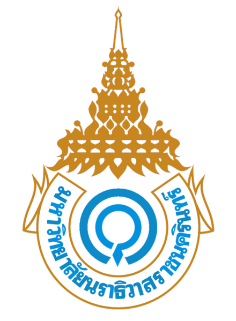 รายงานผลการดำเนินงานโครงการตามแผนปฏิบัติราชการประจำปีงบประมาณ พ.ศ. 2565มหาวิทยาลัยนราธิวาสราชนครินทร์โครงการ ..............................................................ผู้รับผิดชอบโครงการ......................................................ส่วนราชการ...........................................................มหาวิทยาลัยนราธิวาสราชนครินทร์คำนำ	รายงานการดำเนินงานโครงการ............................................................................... จัดทำขึ้นเพื่อ      รวบรวมหลักฐานเอกสารต่างๆ ที่เกี่ยวข้องการกับการดำเนินงานของโครงการ  รูปแบบการจัดกิจกรรมและ   การใช้จ่ายงบประมาณ  รายงานฉบับนี้ได้รวบรวมผลการดำเนินงาน การวิเคราะห์ผลการดำเนินงานตามตัวชี้วัดความสำเร็จของโครงการ การสรุปผลความสำเร็จและความพึงพอใจของผู้ที่มีส่วนร่วมในการดำเนินงาน ประมวลภาพการจัดกิจกรรม และหลักฐานที่เกี่ยวข้อง ทั้งนี้เพื่อให้การรายงานนี้เป็นส่วนหนึ่งในการนำข้อมูลสำหรับการวางแผนการดำเนินงานตามแผนปฏิบัติการประจำปีงบประมาณ พ.ศ................  เป็นข้อมูลพื้นฐานประกอบการตัดสินใจต่างๆ ของผู้บริหารในการพัฒนาคุณภาพการศึกษาขั้นพื้นฐานให้มีคุณภาพ สามารถพัฒนานักเรียนให้มีมาตรฐานทางการศึกษา และเป็นข้อมูลสำหรับบุคลากรและผู้ที่เกี่ยวข้องสำหรับการพัฒนาการศึกษาในด้านต่างๆ เพื่อยกระดับคุณภาพการศึกษาของนักเรียน สร้างความเชื่อมั่นต่อการปฏิบัติงาน และนำผลการดำเนินงานมาใช้ปรับปรุงและพัฒนาการศึกษาในปีงบประมาณต่อไปสารบัญ										หน้าคำนำ  											สารบัญ  										แบบรายงานการดำเนินงานโครงการ  	ภาคผนวก  -แบบเสนอโครงการ/แผนปฏิบัติการ ประจำปีงบประมาณ พ.ศ. 25XX (สำเนา)-หนังสือรายงานผลการดำเนินงานโครงการ/กิจกรรม  	-คำสั่งแต่งตั้งคณะกรรมการดำเนินโครงการ	-แบบประเมินความพึงพอใจ (สำเนา)	-รายชื่อผู้เข้าร่วมกิจกรรม/โครงการ  (สำเนา) 	- หนังสือเชิญเป็นวิทยากร , เชิญผู้เข้าร่วมโครงการ , กำหนดการ ฯลฯ-ผลสรุปวิเคราะห์/แบบสำรวจความพึงพอใจฯ 	-หนังสือ/เอกสาร รายละเอียดอื่นๆที่เกี่ยวข้อง (ถ้ามี)	แบบรายงานผลการดำเนินงานโครงการ………………………………………………………………………..ตามแผนปฏิบัติการประจำปีงบประมาณ พ.ศ. 25.......1.  ชื่อโครงการ ...........................................................................................................................................2.งบประมาณที่ได้รับจัดสรร 			จำนวน ......................... บาทแหล่งงบประมาณ/ผลผลิต ...............................................................................ผลการเบิกจ่าย 					จำนวน ......................... บาทคงเหลือ   					จำนวน ......................... บาท3.  ผู้รับผิดชอบโครงการ  ชื่อผู้รับผิดชอบ  ..........................................................ตำแหน่ง.............................................................ส่วนราชการ (คณะ/วิทยาลัย/สถาบัน)...................................................................................................เบอร์โทรศัพท์ติดต่อ: ................................E:mail : ………………………………………………………………….Facebook : ………………………………………………………………………………………………………………………….	4.  ความเชื่อมโยงสอดคล้องของโครงการ(ระบุให้ชัดเจน)4.1 แผนกลยุทธ์มหาวิทยาลัยนราธิวาสราชนครินทร์ ประจำปีงบประมาณ พ.ศ. 2565 – 2569  ประเด็นยุทธศาสตร์ที่ 1 การผลิตบัณฑิตให้มีคุณภาพทางด้านวิชาชีพและนวัตกรรมเป้าประสงค์ที่ .......................................... ตัวชี้วัด .......................................  ประเด็นยุทธศาสตร์ที่ 2 ผลิตผลงานวิชาการ งานวิจัย และนวัตกรรม ที่มีคุณภาพ มุ่งสู่ Thailand 4.0เป้าประสงค์ที่ .......................................... ตัวชี้วัด .......................................  ประเด็นยุทธศาสตร์ที่ 3 บริการวิชาการ วิชาชีพ ที่มีมาตรฐาน เพื่อตอบสนองความต้องการของชุมชนและสังคม ในสามจังหวัดชายแดนใต้ เป้าประสงค์ที่ .......................................... ตัวชี้วัด .......................................  ประเด็นยุทธศาสตร์ที่ 4 อนุรักษ์ ส่งเสริม และทำนุบำรุงศิลปวัฒนธรรม ภายใต้พหุวัฒนธรรม เป้าประสงค์ที่ .......................................... ตัวชี้วัด .......................................  ประเด็นยุทธศาสตร์ที่ 5 พัฒนาการบริหารจัดการอย่างมีประสิทธิภาพ สู่องค์กรชั้นนำเป้าประสงค์ที่ .......................................... ตัวชี้วัด ....................................... 4.2 แผนกลยุทธ์/แผนปฏิบัติราชการของ คณะศิลปศาสตร์ ประจำปี พ.ศ. 2565  ประเด็นยุทธศาสตร์ที่  ....................... เป้าประสงค์ที่ .............................ตัวชี้วัด ..................................ค่าเป้าหมาย .................................. กลยุทธ์ที่ ..............................................................................................5.  วัตถุประสงค์ของโครงการ.................................................................................................................................................................................................................................................................................................................................................6. เป้าหมายของโครงการ เชิงปริมาณ………………………..………………………………………………………………………………………………..……………………………………………………………………………………………………………………………………………………. เชิงคุณภาพ .............................................................................................................................................................................................................................................................................................................7. ระยะเวลาดำเนินการ (ช่วงเวลา) วันที่ ........................................ ถึง วันที่ ...................................หรือ    วันที่จัดโครงการ ...........................................8.  สถานที่ดำเนินการ………………………………………………………………………………………………….......................................…………………………………………………………………………………………………………………………………………………………………………9.  กลุ่มเป้าหมาย……………………………………...............................................................................................10.  การมีส่วนร่วมของหน่วยงานภายนอก/ชุมชนในการดำเนินงานโครงการด้านต่างๆ ดังนี้     (บุคคล, หน่วยงานราชการ, หน่วยงานภายนอกและชุมชน) 10.1 ...........................................................................................................................................................10.2 ...........................................................................................................................................................11.  ตัวชี้วัดความสำเร็จของโครงการสรุปผลสำเร็จของโครงการ (กรณีที่มีผลสำรวจแบบสอบถาม)	ผลสำเร็จของโครงการโดยรวม			คิดเป็นร้อยละ 	..................ระดับความพึงพอใจของผู้เข้าร่วมโครงการโดยรวม 	มีค่าเฉลี่ย  	..................
						อยู่ในระดับ 	..................เกณฑ์การสรุปผลค่าเฉลี่ยของระดับความพึงพอใจค่าเฉลี่ย  .........................	หมายถึง ระดับ ............ค่าเฉลี่ย  .........................	หมายถึง ระดับ ............ค่าเฉลี่ย  .........................	หมายถึง ระดับ ............12. วิธีดำเนินกิจกรรม(อธิบายให้ละเอียดตั้งแต่เริ่มดำเนินโครงการเป็นขั้นตอนว่าแต่ละกิจกรรมทำอะไร ที่ไหน เมื่อไร กับใคร อย่างไร)..........................................................................................................................................................................................................................................................................................................................................................................................................................................................................................................................................13.  ผลการดำเนินงาน/ผลสัมฤทธิ์/ประโยชน์ที่ได้รับ (สรุปผลการดำเนินการ ตามข้อที่ 12)..........................................................................................................................................................................................................................................................................................................................................................................................................................................................................................................................................14. ปัญหา/อุปสรรค/ข้อเสนอแนะ..........................................................................................................................................................................................................................................................................................................................................................................................................................................................................................................................................15. รูปภาพกิจกรรม(ภาพสถานที่จัด พิธีเปิดงาน การลงทะเบียน บรรยากาศภายในงาน ภาพผู้เข้าร่วมอบรม วิทยากรถ่ายร่วมกัน ป้ายไวนิล การฝึกอบรม การประชุม การปฏิบัติการ ภายในห้อง หรือภาพอื่นๆ) อย่างน้อยจำนวน 6 ภาพ **** พร้อมบรรยายใต้ภาพกิจกรรมประมวลภาพการดำเนินงานโครงการ........................................................................วันที่จัด........................... สถานที่จัด.........................หลักฐานอื่นๆ ประกอบการรายงานผล- ประมวลภาพการดำเนินงาน (ต้องมี)- คำสั่งแต่งตั้งคณะกรรมการดำเนินโครงการ- รายงานการประชุมคณะกรรมการบริหารโครงการ- ตัวอย่างแบบประเมินความพึงพอใจ - รายชื่อผู้เข้าร่วมกิจกรรม  (สำเนา) (ถ้ามี)- จดหมายเชิญเป็นวิทยากร (ถ้ามี)- หนังสือขอความอนุเคราะห์ต่างๆ (ถ้ามี)- เอกสารอื่นๆ  (ถ้ามี)ตัวชี้วัดความสำเร็จร้อยละของผลสำเร็จร้อยละของผลสำเร็จตัวชี้วัดความสำเร็จเป้าหมายผลการดำเนิน1.2.3.……………บรรยายภาพกิจกรรม......................……………บรรยายภาพกิจกรรม......................……………บรรยายภาพกิจกรรม......................……………บรรยายภาพกิจกรรม......................……………บรรยายภาพกิจกรรม......................……………บรรยายภาพกิจกรรม......................